	Утверждаю директор МБОУ «Фатневская СОШ им.Героя Советского Союза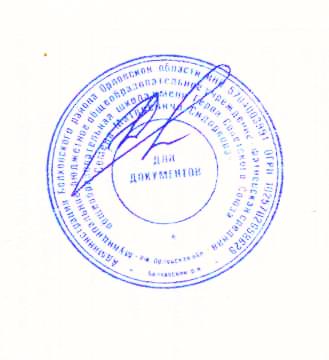 С.М.Сидоркова»________Н.В.ЛёвинаМеню на 12 марта 2021. для обучающихся 1-4 классовОтветственный за организацию питания   Костромина И,А.Наименование блюдаМасса порции(в гр.)Калорийность порцииЦена(в руб.)ЗавтракЗавтракЗавтракЧай с сахаром200       89,321-34блины150        20016-00                                            Итого:                                            Итого:        487,3217-34ОбедОбедОбедСалат из свежей капусты10070,023-59Гуляш с рисом70/130292,025-53Компот из сух.фр.2001381-23Хлеб ржаной,пшеничный1101713-88                                                              Итого:                                                              Итого:612,9434-23                                                    Всего за день:                                                    Всего за день:1100,2651-57